KАРАР						    	    РЕШЕНИЕОб утверждении Положения о порядке предоставления в прокуратуру Миякинского района Республики Башкортостан проектов и принятых нормативных правовых актов для проведения антикоррупционной экспертизыВ целях реализации положений Федерального закона от 17.07.2009 г. № 172-ФЗ «Об антикоррупционной экспертизе нормативных правовых актов и проектов нормативных правовых актов» и статьи 9.1. Федерального закона «О прокуратуре Российской Федерации» Совет муниципального района Миякинский район             РЕШИЛ:1. Утвердить прилагаемое положение о порядке предоставления в прокуратуру Миякинского района Республики Башкортостан проектов нормативных правовых актов и принятых нормативных правовых актов для проведения антикоррупционной экспертизы.2. Контроль за исполнением данного решения возложить на постоянную комиссию Совета муниципального района Миякинский район Республики Башкортостан по социально-гуманитарным вопросам, охране правопорядка.  Глава сельского поселенияНовокарамалинский сельсовет  	        		  	И.В. Павлов            14 март  2014г. 	№ 169	УТВЕРЖДЕНОрешением Советамуниципального района Миякинский район Республики Башкортостан № 169 от 14.03.2014 г.ПОЛОЖЕНИЕо порядке предоставления в прокуратуру Миякинского района Республики Башкортостан проектов нормативных правовых актов и принятых нормативных правовых актов для проведения  антикоррупционной экспертизы1. Общие положенияНастоящее Положение определяет порядок предоставления в прокуратуру Миякинского района Республики Башкортостан проектов нормативных правовых актов и принятых нормативных правовых актов в целях реализации полномочий по проведению антикоррупционной экспертизы, возложенных на органы прокуратуры Федеральным законом от 17.07.2009 № 172-ФЗ «Об антикоррупционной экспертизе нормативных правовых актов и проектов нормативных правовых актов» и ст. 9.1. Федерального закона «О прокуратуре Российской Федерации».2. Порядок предоставления в прокуратуру Миякинского района Республики Башкортостан проектов и принятых нормативных правовых актов для проведения антикоррупционной экспертизы2.1. Совет в течение 10 дней до дня рассмотрения нормативного правового акта направляет в прокуратуру Миякинского района Республики Башкортостан проекты нормативных правовых актов,  и в течение 10 дней принятые нормативные акты Совета, по вопросам, касающимся:1) прав, свобод и обязанностей человека и гражданина;2) государственной и муниципальной собственности, государственной и муниципальной службы, бюджетного, налогового, таможенного, лесного, водного, земельного, градостроительного, природоохранного законодательства, законодательства о лицензировании, а также законодательства, регулирующего деятельность государственных корпораций, фондов и иных организаций, создаваемых Российской Федерацией на основании федерального закона;3) социальных гарантий лицам, замещающим (замещавшим) государственные или муниципальные должности, должности  государственной или муниципальной службы.2.2 Обязанность по обеспечению направления проектов и принятых нормативных актов Совета в установленный срок возлагается на секретаря  Совета.Секретарь Совета организует процесс направления в прокуратуру Миякинского района Республики Башкортостан вышеуказанных нормативных правовых актов, осуществляет контроль за соблюдением сроков направления нормативных правовых актов, ведет учет направленных в орган прокуратуры нормативных правовых актов и, в установленных Федеральным законом от 17.07.2009 г. № 172-ФЗ «Об антикоррупционной экспертизе нормативных правовых актов и проектов нормативных правовых актов» и ст. 9.1. Федерального закона «О прокуратуре Российской Федерации» случаях, ведет учет поступивших из прокуратуры Миякинского района Республики Башкортостан актов прокурорского реагирования (протестов, представлений, требований межрайонного прокурора об изменении нормативного правового акта). 3. Порядок рассмотрения поступивших актов прокурорского реагированияПри поступлении из прокуратуры актов прокурорского реагирования,  секретарь Совета в течение дня, следующего за днем поступления акта прокурорского реагирования, сообщает об этом председателю Совета, подготавливает все соответствующие документы для рассмотрения акта прокурорского реагирования на ближайшем заседании Совета и заблаговременно направляет извещение прокурору о дате и месте заседания   Совета, на котором будет рассматриваться внесенный акт прокурорского реагирования.Башkортостан РеспубликаhыМиeкe районы муниципаль районыныn Яnы Kарамалы ауыл советы ауыл билeмehе                                                                                                                                                                                                                                                                                                                                                                                                                                                                                                                                                                                                                                                                                                                                                                                                                                                                                                                                                                Советы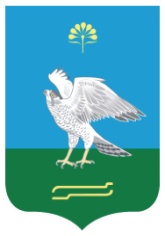 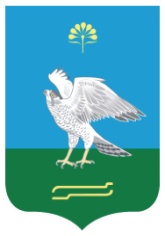 452083, Миeкe районы, Яnы Kарамалы ауылы,Уzeк урам, 56Ател./факс 2-66-31Совет  сельского поселения Новокарамалинский сельсовет муниципального района Миякинский районРеспублика Башкортостан452083, Миякинский район, с. Новые Карамалы,ул. Центральная, 56Ател./факс 2-66-31